Arbeitsblatt - LichtgeschwindigkeitAufgabe: Schaut euch folgendes Video an www.youtube.com/watch?v=0RR0cyKzHc4 und bearbeitet die folgenden Aufgaben!Aufgabe 1: Benenne die Grundidee zur Messung der Lichtgeschwindigkeit von Galileo (ca. 1600). _______________________________________________ 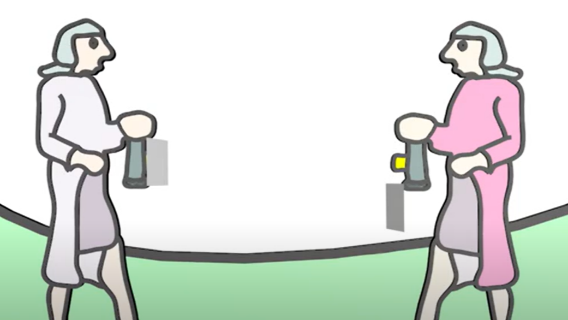 _____________________________________________________________________________________________________________________________________________________________________________________________________________________________________________________________________________________________________________________________________________________________________________________________________________________________Aufgabe 2: Benenne die Grundidee zur Messung der Lichtgeschwindigkeit von Römer (ca. 1700). ______________________________________________ 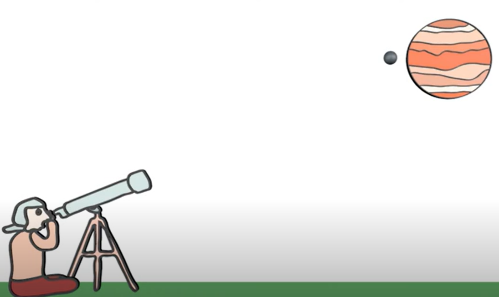 __________________________________________________________________________________________________________________________________________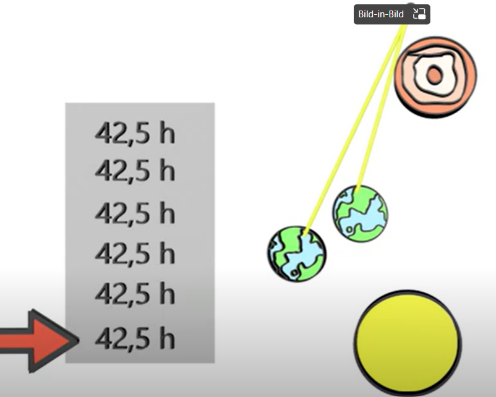 ________________________________________________________________________________________________________________________________________________________________________________________________________________________________________________________________________________________________________________________________________________________________________________________________________________________________________________________________________________________________________________________________________________________________________________________________Aufgabe 3: Benenne die Grundidee zur Messung der Lichtgeschwindigkeit von Fizeau (1848). ____________________________________________ 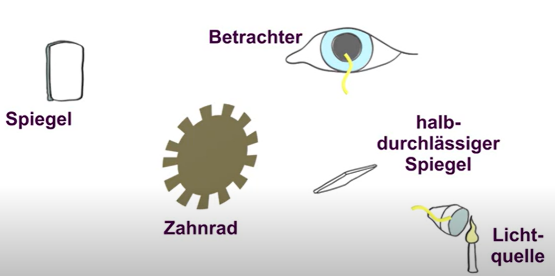 _________________________________________________________________________________________________________________________________________________________________________________________________________________________________________________________________________________________________________________________________________________________________________________________________________________Aufgabe 4: Benenne die Grundidee zur Messung der Lichtgeschwindigkeit von Foucault und Michelson (1880). ____________________________________________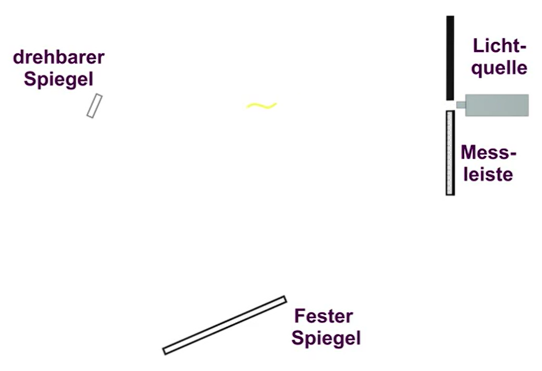 ________________________________________________________________________________________________________________________________________________________________________________________________________________________________________________________________________________________________________________________________________________________________________________________________________________________________________________________________________________________________________________________________________Aufgabe 5: Wie hoch ist die Lichtgeschwindigkeit im Vakuum? 